English –domácí příprava do 7.4.Veškerá zadaná a vypracovaná cvičení vyfotit a poslat mé osobě!1, Poslechové cvičení: https://learnenglishteens.britishcouncil.org/skills/listening/elementary-a2-listening/going-cinema+ udělat 2 cvičení, která jsou pod poslechem2, Písemně do sešitu převést první čtyři cvičení do trpného rodu. 3, Slovíčka cv. 3 spojit slovíčka s významem –písemně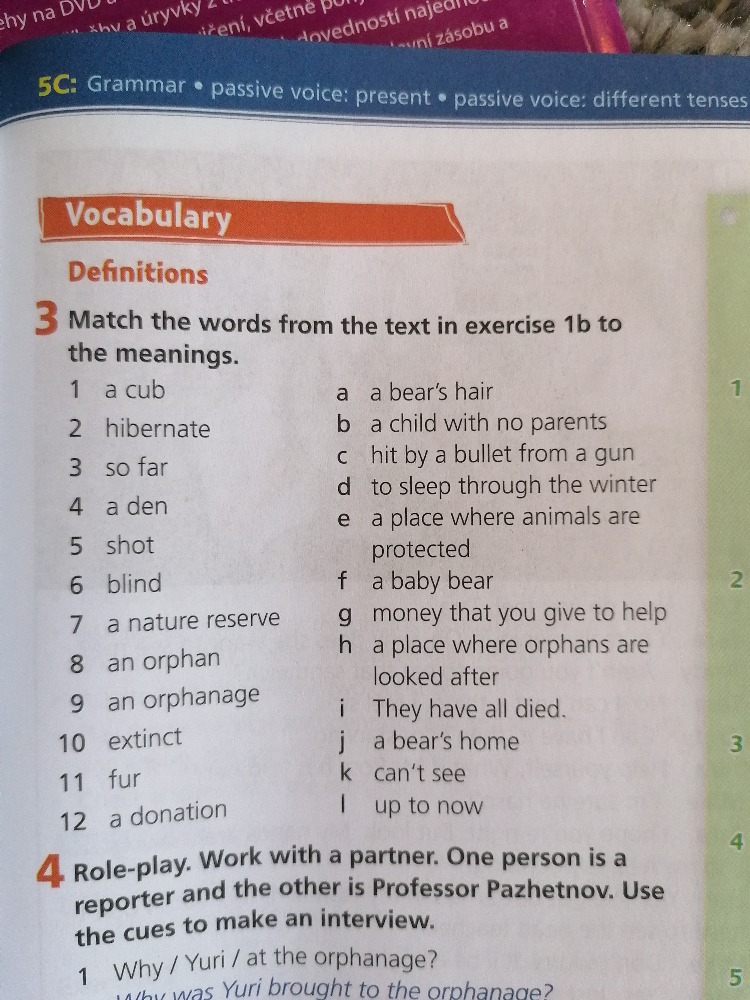 4, Čtení s porozuměním-udělat písemně cv.1c –najít jména osob a míst v textu     a cv. 2- opravit věty tak, aby byly souhlasily s textem.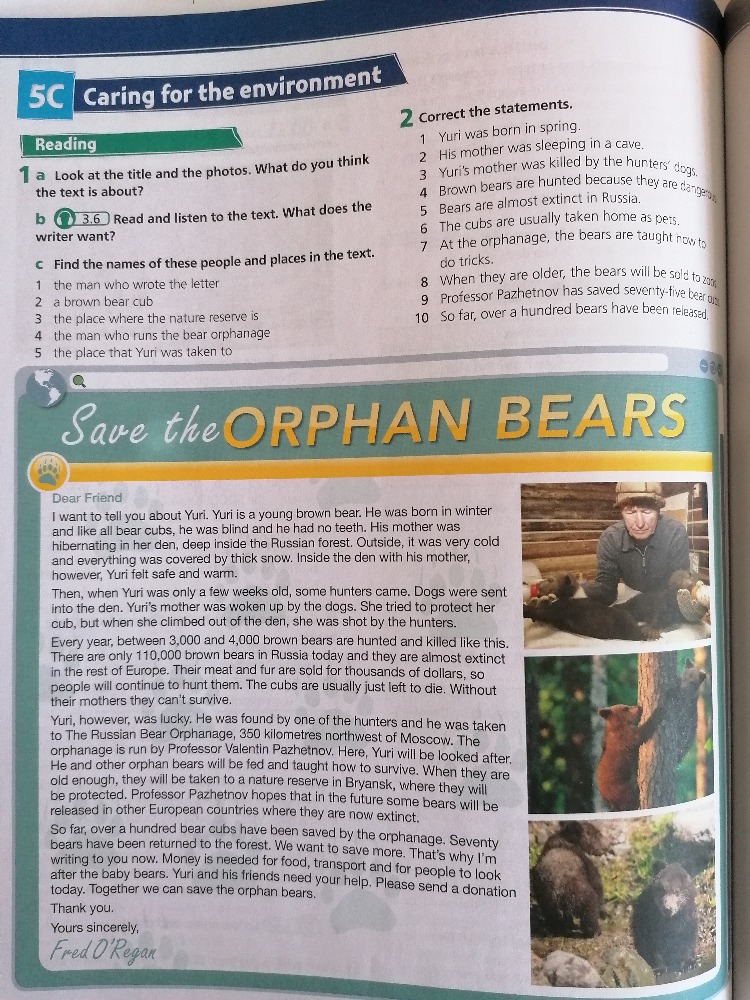 5, Vyluštit křížovku cv.4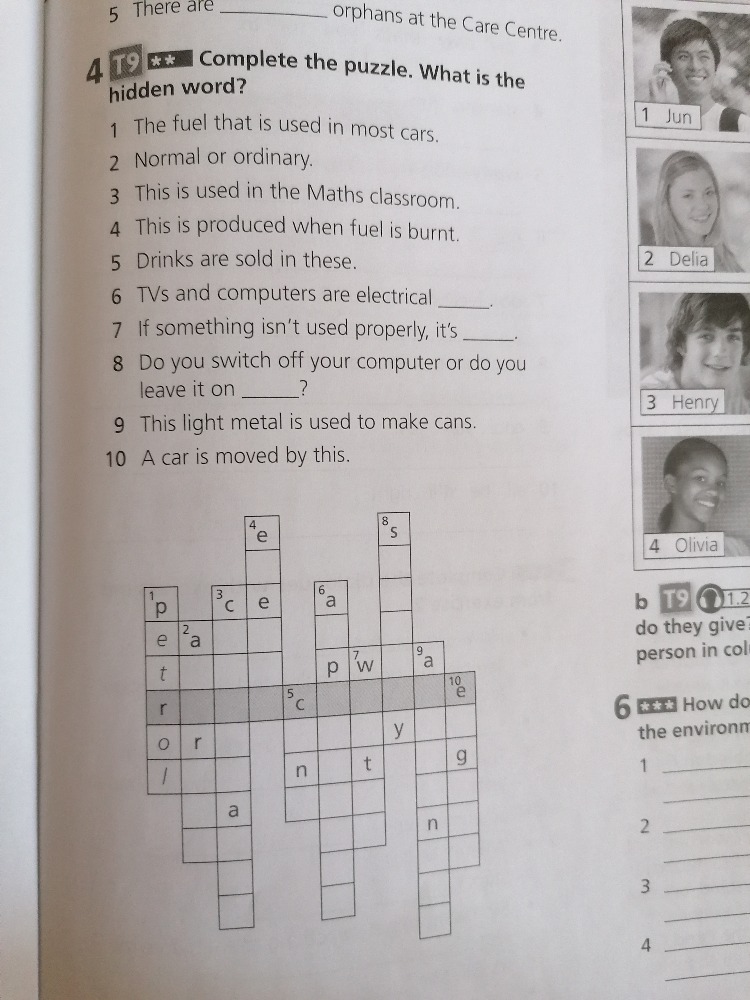 Good Luck !!!!!